АДМИНИСТРАЦИЯ ГОРОДА КУЗНЕЦКА 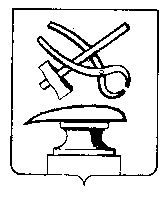 ПЕНЗЕНСКОЙ ОБЛАСТИПОСТАНОВЛЕНИЕОт 26.06.2019 №  906г. КузнецкО внесении изменения в постановление администрации города Кузнецка от 06.09.2013 № 1719 «Об утверждении перечня должностных лиц, являющихся муниципальными жилищными инспекторами»Руководствуясь ст. 28 Устава города Кузнецка Пензенской области,АДМИНИСТРАЦИЯ ГОРОДА КУЗНЕЦКА ПОСТАНОВЛЯЕТ:1. Внести в постановление администрации города Кузнецка от 06.09.2013 № 1719 «Об утверждении перечня должностных лиц, являющихся муниципальными жилищными инспекторами» следующее изменение:1.1 П.1 приложения к постановлению изложить в следующей редакции:«Ведущий специалист отдела городского хозяйства администрации города Кузнецка Серебрякова Екатерина Александровна».2. Постановление администрации города Кузнецка Пензенской области от 18.07.2018 № 1042 «О внесении изменения в постановление администрации города Кузнецка от 06.09.2013 № 1719 «Об утверждении перечня должностных лиц, являющихся муниципальными жилищными инспекторами» признать утратившим силу.          3. Настоящее постановление подлежит официальному опубликованию.4. Контроль за выполнением настоящего постановления возложить на  первого заместителя главы администрации  города Кузнецка Трошина В.Е.Глава администрации города Кузнецка                                                                 С.А. Златогорский